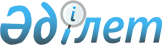 Президенттiк жаңа жыл шыршатойын өткiзу туралыҚазақстан Республикасы Премьер-Министрінің өкімі. 2002 жылғы 19 қараша N 177-ө

      1. Қазақстан Республикасы Бiлiм және ғылым министрлiгiнiң 2002 жылғы 23-26 желтоқсанда Астана қаласында дарынды балаларға - оқу озаттары қатарынан шыққан республикалық конкурстардың, байқаулардың, фестивальдардың, спорттық жарыстардың жеңiмпаздарына арналған Президенттiк жаңа жыл шыршатойын өткiзу жөнiндегi ұсынысы қабылдансын. 

      2. Қоса берiлiп отырған: 

      1) Президенттiк жаңа жыл шыршатойын дайындау және өткiзу жөніндегі ұйымдастыру комитетінің құрамы; 

      2) Президенттiк жаңа жыл шыршатойын дайындау және өткiзу жөнiндегi iс-шаралардың жоспары бекiтiлсiн. 

      3. Облыстардың, Астана, Алматы қалаларының әкiмдерi мен Қазақстан Республикасының Бiлiм және ғылым министрлiгi дарынды балаларды - оқу озаттары қатарынан жасы 9-дан 13-кe дейiнгi республикалық конкурстардың, байқаулардың, фестивальдардың, спорттық жарыстардың жеңiмпаздарын қосымшаға сай санда Президенттiк жаңа жыл шыршатойына жiберудi қамтамасыз етсiн. 

      4. Облыстардың, Астана, Алматы қалаларының әкiмдерiне алып жүрушiлердiң iссапар шығыстарын, бару-қайту жолақысын төлеудi және балаларды жолда тамақтандыруды тиiстi жергiлiктi бюджеттердiң қаражаты есебiнен жүргiзу ұсынылсын. 

      5. Президенттiк жаңа жыл шыршатойын өткiзуге арналған шығыстарды қаржыландыру, оларды орындауға жауапты тиiстi мемлекеттiк мекемелерге - бағдарламалар әкiмшiлерiне 2002 жылға арналған бюджетте көзделген қаражат шегiнде жүзеге асырылсын.       Премьер-Министр 

Қазақстан Республикасы   

Премьер-Министрiнiң    

2002 жылғы 19 қарашадағы 

N 177 өкiмiмен     

бекiтiлген        Президенттiк жаңа жыл шыршатойын дайындау және 

өткiзу жөнiндегi ұйымдастыру комитетiнiң 

құрамы Беркiмбаева                    Қазақстан Республикасының 

Шәмша Көпбайқызы               Бiлiм және ғылым министрi, төрайым Тоқсейiтов                     Қазақстан Республикасының 

Рақымберген Құрманғалиұлы      Қаржы вице-министрi, төрайымның 

                               орынбасары Жақсыбеков                     Астана қаласының әкімі, 

Әдiлбек Рыскелдiұлы            төрайымның орынбасары  Ұйымдастыру комитетiнiң мүшелерi: Жұмағұлов                      Қазақстан Республикасының 

Бақытжан Тұрсынұлы             Премьер-Министрiнiң Кеңсесi 

                               Әлеуметтiк-мәдени даму 

                               бөлiмiнiң меңгерушiсi Досқалиев                      Қазақстан Республикасының 

Жақсылық Ақмырзаұлы            Денсаулық сақтау министрi Жақыпов                        Қазақстан Республикасының 

Қабиболла Қабенұлы             Көлiк және коммуникациялар 

                               бiрiншi вице-министрi Рябченко                       Қазақстан Республикасының 

Олег Григорьевич               Мәдениет, ақпарат және 

                               қоғамдық келiсiм бiрiншi 

                               вице-министрi Оразбақов                      Қазақстан Республикасының 

Ғалым Iзбасарұлы               Индустрия және сауда вице-министрi Отто                           Қазақстан Республикасының 

Иван Иванович                  Iшкi iстер вице-министрi Тәуекелов                      "Қазақстан теледидары және 

Сләмбек Тілеуғабылұлы          радиосы" республикалық 

                               корпорациясының вице-президентi 

                               (келiсiм бойынша) Қараев                         Қазақстан Республикасының 

Жауымбай Амантұрлыұлы          Бiлiм және ғылым министрлiгi 

                               Жалпы орта бiлiм департаментiнiң 

                               директоры Сәдуақасов                     Астана қаласы Бiлiм 

Хәкiм Жақиұлы                  департаментiнiң бастығы 

Қазақстан Республикасы   

Премьер-Министрінің   

2002 жылғы 19 қарашадағы 

N 177 өкімімен      

бекітілген         Президенттік жаңа жыл шыршатойын дайындау және 

өткізу жөніндегі іс-шаралардың жоспары ------------------------------------------------------------------ 

 N !       Іс-шаралар         !  Орындалу  !      Жауаптылар 

   !                          !  мерзімі   ! 

------------------------------------------------------------------ 

1   Президенттiк жаңа жыл       9 желтоқ.   Қазақстан Республика. 

    шыршатойына қатысушы        санға дейін сының Білім және 

    балаларды (бұдан әрі -                  ғылым министрлігі, 

    балалар) және алып                      Қазақстан Республика. 

    жүрушілерді іріктеуді                   сының Денсаулық сақтау 

    ұйымдастыру                             министрлігі 2   Көлiктiң түрiн анықтау      5 желтоқ.   Облыстар мен Астана, 

    және Қазақстан Республика.  санға дейін Алматы қалаларының 

    сының Бiлiм және ғылым                  әкімдері, Қазақстан 

    министрлiгiне балалардың                Республикасының Білім 

    келу және қайту кестесiн                және ғылым министрлігі 

    жiберу 3   Балалар мен оларды алып     20-26       Облыстар мен Астана, 

    жүрушiлердi жөнелтудi,      желтоқсан   Алматы қалаларының 

    олардың екi жаққа жол жүру              әкімдері 

    және жолда тамақтану 

    ақысын төлеудi, сондай-ақ 

    қайтып келгенде қарсы 

    алуды қамтамасыз eту 4   Балалар мен оларды алып     15 желтоқ.  Қазақстан Республика. 

    жүрушiлердiң арнайы         санға дейін сының Көлік және 

    жабдықталған вагондармен                коммуникациялар 

    жол жүруiн қамтамасыз ету,              министрлігі 

    тұратын жерiмен Астана 

    қаласына дейiн және қайта 

    жеткiзу схемасын әзiрлеу 5   Қазақстан Республикасының   1 желтоқ.   Қазақстан Республика. 

    Көлiк және коммуникациялар  санға дейін сының Көлік және 

    министрлiгiнде және оның                коммуникациялар 

    жергiлiктi жерлердегi                   министрлігі 

    ведомстволық бағынысты 

    ұйымдарында балаларды 

    тасымалдауды ұйымдастыратын 

    үйлестiрушiлердi тағайындау, 

    олардың байланыс 

    телефондарының нөмiрлерін 

    барлық мүдделi 

    министрлiктерге және олардың 

    құрылымдық бөлiмшелерiне 

    хабарлау 6   Балаларды тұратын жерiнен      20-26    Қазақстан Республика. 

    Астана қаласына дейiн және    желтоқсан сының Ішкі істер 

    қайтар жолда iшкi iстер және            министрлігі, Қазақстан 

    денсаулық сақтау органдары              Республикасының 

    қызметкерлерiнiң темiр жол              Денсаулық сақтау 

    көлiгiмен алып жүруiн                   министрлігі 

    ұйымдастыру 7   Балалар тұратын және           20-26    Қазақстан Республика. 

    iс-шаралар өтетiн орындарда   желтоқсан сының Ішкі істер 

    қоғамдық тәртiпті, сондай-ақ            министрлігі 

    олардың Астана қаласында 

    жүрген кезiнде iшкi iстер 

    органдары қызметкерлерiнiң 

    алып жүруiн қамтамасыз ету 8   Балалар үшiн сыйлықтар сатып 9 желтоқ.   Қазақстан Республика. 

    алу және жинақтау            санға дейін сының Білім және 

                                             ғылым министрлігі, 

                                             Астана қаласының әкімі 9   Президенттiк жаңа жыл         желтоқсан  Қазақстан Республика. 

    шыршатойын дайындауға және               сының Мәдениет, 

    өткiзуге Астана қаласының                ақпарат және қоғамдық 

    мәдениет қызметкерлерi мен               келісім министрлігі, 

    шығармашылық ұжымдарының                 Астана қаласының әкімі 

    қатысуын қамтамасыз ету 10  Президенттiк жаңа жыл         желтоқсан  Қазақстан Республика. 

    шыршатойын дайындау және                 сының Мәдениет, 

    өткiзу барысын бұқаралық                 ақпарат және қоғамдық 

    ақпарат құралдарында                     келісім министрлігі 

    жариялауды қамтамасыз eту 11  Президенттік жаңа жыл       25 желтоқсан "Қазақстан теледидары 

    шыршатойын теледидарға                   және радиосы" 

    түсiрудi ұйымдастыру                     республикалық 

                                             корпорациясы (келісім 

                                             бойынша) 12  Президенттiк жаңа жыл        желтоқсан   "Қазақстан теледидары 

    шыршатойын өткiзуге                      және радиосы" 

    дайындық барысында қажеттi               республикалық 

    фонограммаларды жазуға                   корпорациясы (келісім 

    жәрдемдесу                               бойынша) 13  Президенттік жаңа жыл          21-26     Астана қаласының әкімі 

    шыршатойына қатысушыларды    желтоқсан 

    қарсы алуды, орналастыруды, 

    тамақтандыруды, мәдени- 

    көпшiлiк және спорттық 

    iс-шараларды өткiзудi, 

    шығарып салуды қамтамасыз 

    eту 14  Президенттік жаңа жыл        20 желтоқ.  Астана қаласының әкімі 

    шыршатойы өтетiн жерді,      санға дейін 

    оны орнатуды, сондай-ақ 

    Астана қаласының тиiстi 

    көшелерін безендіруді 

    қамтамасыз ету 15  Президенттiк жаңа жыл        1 желтоқ.   Қазақстан Республика. 

    шыршатойын өткiзу            санға дейін сының Білім және 

    сценарийiн әзiрлеу                       ғылым министрлігі, 

                                             Астана қаласының әкімі 16  Балалардың Астана қаласында  1 желтоқ.   Қазақстан Республика. 

    болуының күнтiзбелiк         санға дейін сының Білім және 

    жоспары мен бағдарламасын                ғылым министрлігі, 

    әзiрлеу                                  Астана қаласының әкімі 17  Шақыру билеттерiн,           10 желтоқ.  Қазақстан Республика. 

    бағдарламаларды, рұқсат      санға дейін сының Білім және 

    қағаздарды, бэйдждердi және              ғылым министрлігі, 

    басқа да баспа өнiмдерiн                 Астана қаласының әкімі 

    дайындауды қамтамасыз eту 18  Сценарийге сәйкес әртiстерге 10 желтоқ.  Қазақстан Республика. 

    киiмдер дайындауды           санға дейін сының Білім және 

    қамтамасыз етуді                         ғылым министрлігі, 

                                             Астана қаласының әкімі 19  Мереке өтетiн жерді          20 желтоқ.  Астана қаласының әкімі 

    әшекеймен, жарықпен,         санға дейін 

    дыбыспен және музыкамен 

    көркемдеудi қамтамасыз ету 20  Жаңа жылдық торт дайындауды, 24 желтоқсан Астана қаласының әкімі 

    қатысушылар үшiн тәттi дәм 

    үстелiн ұйымдастыруды 

    қамтамасыз eту 21  Президенттiк жаңа жыл           15-25     Қазақстан Республика. 

    шыршатойына қатысушы          желтоқсан   сының Денсаулық 

    балаларды тұратын жерлерiнде              сақтау министрлігі, 

    және Астана қаласында                     Астана қаласының әкімі 

    кешендi алдын алушы 

    медициналық тексерудi 

    қамтамасыз ету, балалардың 

    орналасқан және iс-шаралар 

    өтетiн жерлерде медицина 

    қызметкерлерiнiң тәулiк 

    бойы кезекшiлiгiн ұйымдастыру 22  Президенттік жаңа жыл         15 желтоқ.  Қазақстан Республикасы 

    шыршатойын дайындаудың және   санға дейін Президентінің Баспасөз 

    өткiзудiң барысын жариялайтын             қызметі (келісім 

    үшiн бұқаралық ақпарат                    бойынша) 

    құралдары қызметкерлерiнiң 

    тiзiмiн анықтау 

------------------------------------------------------------------ 

Қазақстан Республикасы  

Премьер-Министрiнiң   

2002 жылғы 19 қарашадағы 

N 177 өкiмiне      

қосымша          Президенттiк жаңа жыл шыршатойына 

қатысушылардың сандық құрамы                                         Барлық қатысушы - 235 

                                        оның iшiнде: 

                                        балалар - 200 

                                        алып келушiлер - 35 

------------------------------------------------------------------ 

   Облыстардың,   ! Балалардың !      Алып        !    Барлық 

   қалалардың,    !    саны    !  келушілердің    !   қатысушы 

   ұйымдардың     !            !  оның ішінде     ! 

   атаулары       !            !    медицина      ! 

                  !            ! қызметкерлерінің ! 

                  !            !      саны        ! 

------------------------------------------------------------------ 

Ақмола                  10              2                 12 Ақтөбе                  10              2                 12 Алматы                  15              2                 17 Атырау                  10              2                 12 Шығыс Қазақстан         15              2                 17 Жамбыл                  15              2                 17 Батыс Қазақстан         10              2                 12 Қарағанды               10              2                 12 Қызылорда               10              2                 12 Қостанай                15              2                 17 Маңғыстау               10              2                 12 Павлодар                10              2                 12 Солтүстiк Қазақстан     10              2                 12 Оңтүстік Қазақстан      20              3                 23 Астана                  10              2                 12 Алматы                  10              2                 12 Республикалық ұйымдар   10              2                 12 барлығы                 200             35                235 

------------------------------------------------------------------ 
					© 2012. Қазақстан Республикасы Әділет министрлігінің «Қазақстан Республикасының Заңнама және құқықтық ақпарат институты» ШЖҚ РМК
				